Практическая работа №1Определение времени цикла работы и производительности фронтальных одноковшовых погрузчиков при обработке навалочного грузаЦель работы Научиться определять время цикла работы и производительность одноковшовых фронтальных погрузчиков на пневмоколесном и гусеничном ходу при погрузке навалочных грузов. По выполненным расчетам выбрать вариант погрузчика, наиболее подходящий для проведения погрузочных работ в заданных условиях.Исходные данные:Время цикла работы погрузчика tц определяется по выражению:О п е р а ц и я 1 . Наезд погрузчика на штабель груза.;О п е р а ц и я 2 . Копание, набор груза в ковш (заполнение ковша грузом) и его запрокидывание.О п е р а ц и я 3 . Подъем ковша в транспортное положение.О п е р а ц и я 4 . Отъезд погрузчика от штабеля груза.О п е р а ц и я 5 . Подъезд погрузчика к автомобилю-самосвалу.О п е р а ц и я 6 . Подъем ковша на высоту разгрузки.где hР – высота, на которую поднимается ковш для разгрузки груза, м.О п е р а ц и я 7 . Разгрузка (опорожнение) ковша и его запрокидываниеО п е р а ц и я 8 . Опускание ковша в транспортное положение.О п е р а ц и я 9 . Отъезд погрузчика от автомобиля.;О п е р а ц и я 10. Подъезд погрузчика к штабелю груза.;Тогда:Техническая производительность погрузчика WТ определяется по выражению:Эксплуатационная производительность погрузчика WЭ определяется по выражению:Вывод: производительность погрузчика на гусеничном ходу ТО-7А выше, чем у погрузчика на пневмоколесном ходу ТО-6А. Следственно в данных условиях работы наиболее рационально использовать ТО-7А.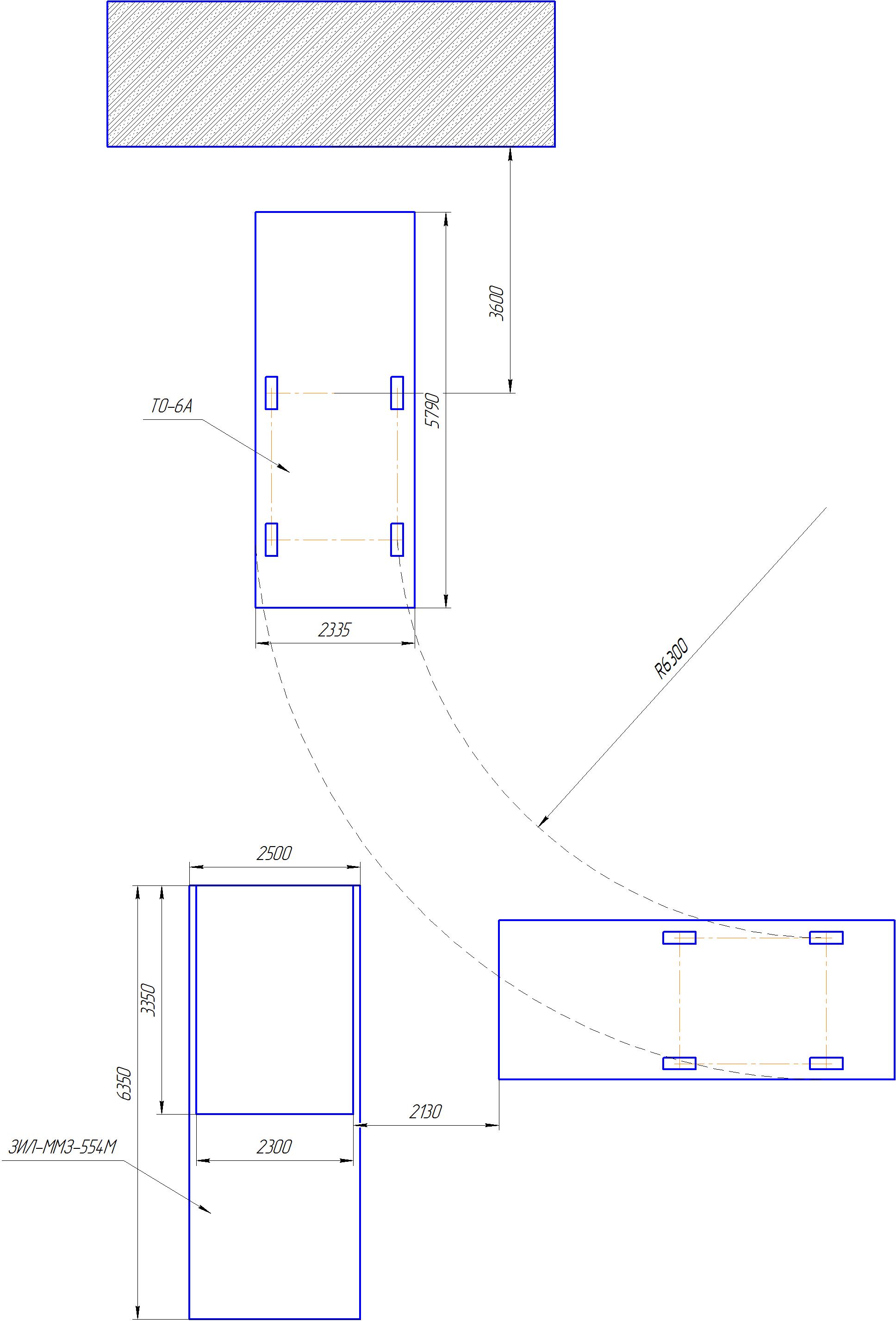 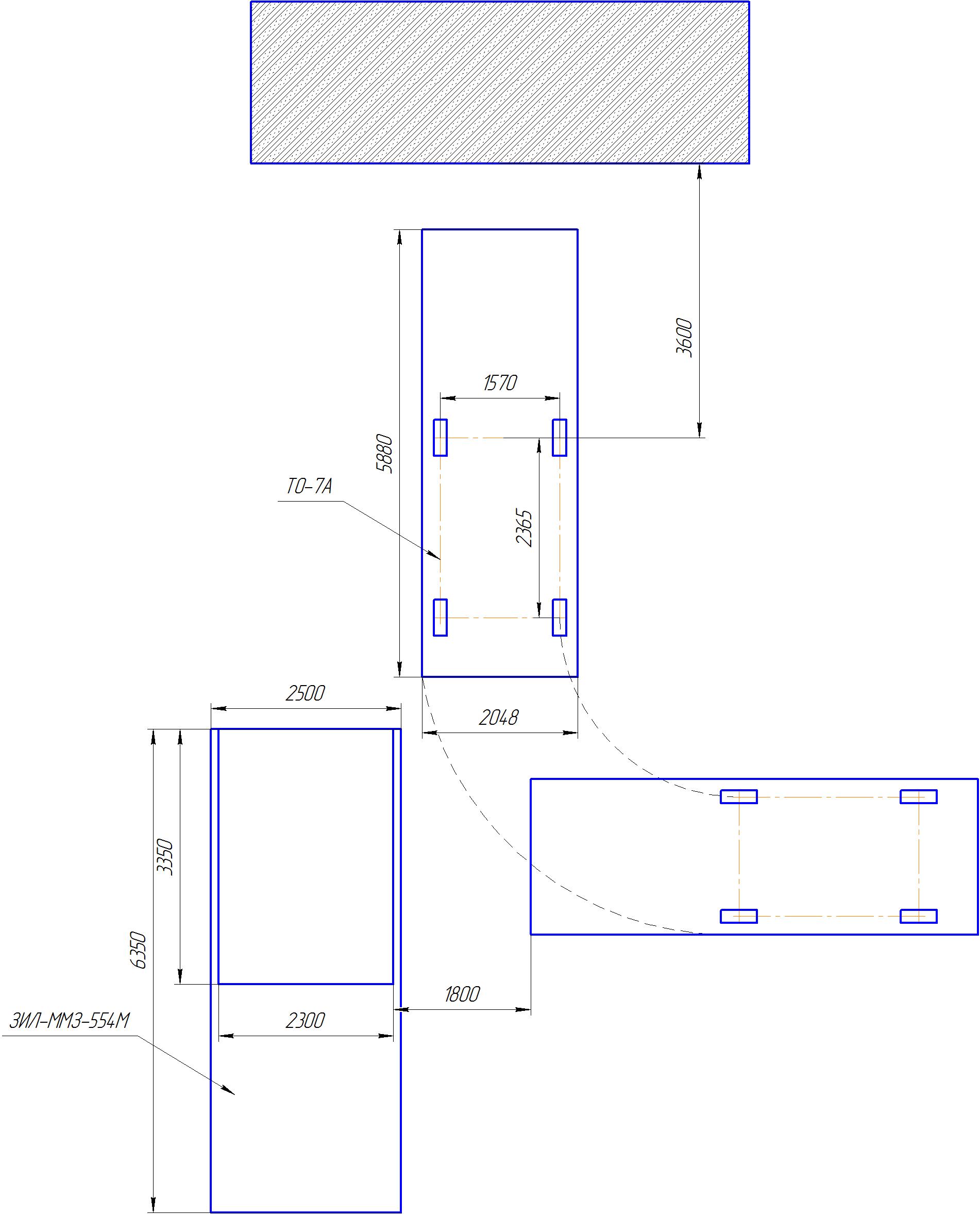 Практическая работа №2Определение оптимальных условий совместной работы экскаваторов и автомобилей при перевозке навалочного грузаЦель работы Научиться применять методику расчета эксплуатационных показателей автомобилей-самосвалов и экскаваторов для определения оптимальных условий их совместной работы по вывозу навалочного груза из карьера.Количество ковшей, загружаемых в автомобиль-самосвал, определяем методом подбора:VСП = 6,0м3.Тогда :Число ковшей должно быть в пределах от 3 до 6.Рассчитаем m для следующих экскаваторов:ТО-7 - ; ТО-6А - ;ТО-7А- ; ТО-17 - ;ТО-10А- ; ТО-18А - ;ТО-24- ; ТО-25 - ;ТО-12- ; ТО-28 - ;ТО-5- ; ТО-11 - ;ТО-21- ; ТО-8 - .Статический коэффициент использования грузоподъемности автомобиля-самосвала определяем при их совместной работе с экскаваторами, которые обеспечивают их загрузку 3 – 6 ковшами по выражению:ТО-5 ТО-8 Условию  удовлетворяют 2 погрузчика: ТО-5 и ТО-8. Для дальнейших расчетов примем погрузчик ТО-5, так как у него выше рабочие и транспортные скорости при одинаковой грузоподъемности.Количество экскаваторов ЭХ, необходимое для выполнения суточного объема работ по погрузке навалочного груза, рассчитываем по выражению:Количество автомобилей-самосвалов АХ, необходимых для вывоза суточного объема навалочного груза из карьера определяем по формуле:гдегдегдеМинимальное количество экскаваторов ЭХmin, обеспечивающих бесперебойную работу автомобилей-самосвалов АХ0:Находим желаемый интервал поступления автомобилей- самосвалов под погрузку tПХ:Значения  и  отличаются больше чем на 10 %.Тогда:Изменим значение от 1 до 6 минут и рассчитаем значения .После чего рассчитаем АХ и WАСМ построим графики зависимостей АХ = f (tОЖ + tПЗ) и WАСМ = f (tОЖ + tПЗ).Изменим значение  от 0 до 1 и рассчитаем значения ЭХ И WЭ.После чего построим графики зависимостей ЭХ = f () и WЭ = f ().№ вариантаНаименование грузаМарка погрузчикаМарка погрузчикаМодель автомобиля№ вариантаНаименование грузаколесный гусеничный Модель автомобиля1УгольТО-6АТО-7АЗИЛ-ММЗ-554М WАСМАХ11,9618,857,122,9612,486,433,969,3115,644,967,4144,855,966,2173,966,965,2203,2WАСМАХ11,9718,757,622,9712,486,833,979,3116,144,977,4145,355,976,2174,566,975,3203,7WЭЭХ0,211,7612,040,423,56,00,635,24,00,847,03,01,058,82,4WЭЭХ0,28,3816,90,416,758,450,625,135,630,833,54,231,041,883,38